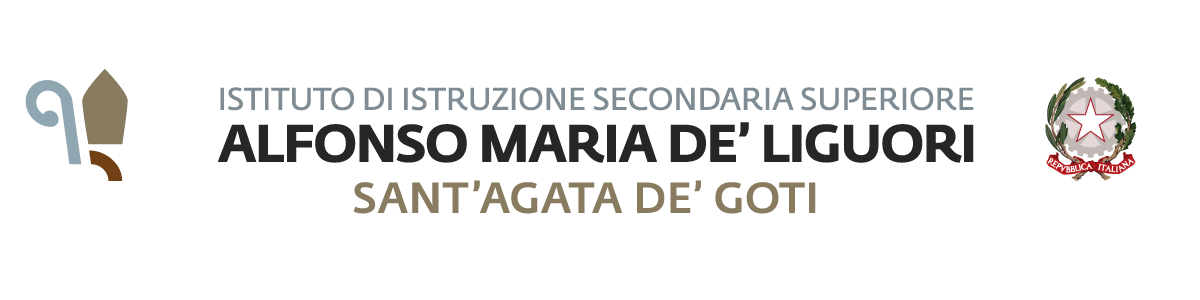 * competenze minime richieste per l’accesso ai percorsi di alternanza scuola-lavoroLegenda:In sintesi:CONDIZIONI FISICHE (funzioni corporee e strutture corporee):____________________________________________________________________________________________________________________________________________________________________________________________________________________________________________________________ATTIVITA’ PERSONALI (apprendimento, applicazione conoscenze, compiti e richieste, comunicazione, mobilità, cura della persona, interazione personale, aree di vita etc.):____________________________________________________________________________________________________________________________________________________________________________________________________________________________________________________PARTECIPAZIONE SOCIALE: ________________________________________________________________________________________________________________________________________________________________________________________________________________________________________________FATTORI CONTESTUALI (ambientali e personali): ____________________________________________________________________________________________________________________________________________________________________________________________________________________________________________________PUNTI DI FORZA: ____________________________________________________________________________________________________________________________________________________________________________________________________________PUNTI DI DEBOLEZZA: __________________________________________________________________________________________________________________________________________________________________________________________OSSERVAZIONI GENERALI:____________________________________________________________________________________________________________________________________________________________________________________________________________GRIGLIA DI OSSERVAZIONE DELL'ALUNNO DISABILE SU BASE ICFAlunno/a: ________________________________________________________Classe _____ Sez._____ Indirizzo di studi ______________________________DIMENSIONE DELL'AUTONOMIA E DELL'ORIENTAMENTOCODICE ICFINDICATORE/DescrittoreLIVELLO DI PADRONANZADIMENSIONE DELL'AUTONOMIA E DELL'ORIENTAMENTO(d510-599)CURA DELLA PROPRIA PERSONA CURA DELLA PROPRIA PERSONA CURA DELLA PROPRIA PERSONA DIMENSIONE DELL'AUTONOMIA E DELL'ORIENTAMENTOd510- d520-d530-d540-d550-d560-d570Curare l’igiene personale (Lavarsi, prendersi cura di singole parti del corpo, bisogni corporali) curare l’abbigliamento (vestirsi), mangiare, bere, prendersi cura della propria salute, ecc..1 2 3 4 5 6 0DIMENSIONE DELL'AUTONOMIA E DELL'ORIENTAMENTOd598Cura della propria persona, altro specificato 1 2 3 4 5 6 0DIMENSIONE DELL'AUTONOMIA E DELL'ORIENTAMENTOd599Cura della propria persona, altro non specificato 1 2 3 4 5 6 0DIMENSIONE DELL'AUTONOMIA E DELL'ORIENTAMENTOFUNZIONI MENTALI SPECIFICHEFUNZIONI MENTALI SPECIFICHEDIMENSIONE DELL'AUTONOMIA E DELL'ORIENTAMENTOb 156Percepire il pericolo*1 2 3 4 5 6 0DIMENSIONE DELL'AUTONOMIA E DELL'ORIENTAMENTOe 125Usare il telefono*1 2 3 4 5 6 0DIMENSIONE DELL'AUTONOMIA E DELL'ORIENTAMENTOe 115Usare l’orologio*1 2 3 4 5 6 0DIMENSIONE DELL'AUTONOMIA E DELL'ORIENTAMENTOe 245Collocare azioni ed eventi nello spazio e nel tempo (passato, presente, futuro) 1 2 3 4 5 6 0DIMENSIONE DELL'AUTONOMIA E DELL'ORIENTAMENTOb 180Funzione dell’esperienza del sè e del tempo1 2 3 4 5 6 0DIMENSIONE DELL'AUTONOMIA E DELL'ORIENTAMENTO(d860-d879)VITA ECONOMICA VITA ECONOMICA DIMENSIONE DELL'AUTONOMIA E DELL'ORIENTAMENTOd879Vita economica altro specificato e non specificatoVita economica altro specificato e non specificatoDIMENSIONE DELL'AUTONOMIA E DELL'ORIENTAMENTOd879Riconoscere i diversi tagli delle monete e delle banconote*1 2 3 4 5 6 0DIMENSIONE DELL'AUTONOMIA E DELL'ORIENTAMENTOd879Contare il denaro*1 2 3 4 5 6 0DIMENSIONE DELL'AUTONOMIA E DELL'ORIENTAMENTOd879Comprendere il valore del denaro1 2 3 4 5 6 0DIMENSIONE DELL'AUTONOMIA E DELL'ORIENTAMENTOd879Calcolare il resto1 2 3 4 5 6 0DIMENSIONE DELL'AUTONOMIA E DELL'ORIENTAMENTOd879Acquistare correttamente un bene1 2 3 4 5 6 0 DIMENSIONE DELL'AUTONOMIA E DELL'ORIENTAMENTOd879Gestire un budget1 2 3 4 5 6 0DIMENSIONE DELL'AUTONOMIA E DELL'ORIENTAMENTO(d 410-499)MOBILITA’ MOBILITA’ DIMENSIONE DELL'AUTONOMIA E DELL'ORIENTAMENTOd410-d429Cambiare e mantenere la posizione corporea1 2 3 4 5 6 0DIMENSIONE DELL'AUTONOMIA E DELL'ORIENTAMENTOd430-d449Trasportare, spostare e maneggiare oggetti1 2 3 4 5 6 0DIMENSIONE DELL'AUTONOMIA E DELL'ORIENTAMENTOd469Spostarsi a piedi (rispettando le norme stradali strisce pedonali, semafori, altro non specificato)1 2 3 4 5 6 0DIMENSIONE DELL'AUTONOMIA E DELL'ORIENTAMENTOd499Mobilità, altro non specificato1 2 3 4 5 6 0DIMENSIONE DELL'AUTONOMIA E DELL'ORIENTAMENTO(d470-d489)MUOVERSI USANDO UN MEZZO DI TRASPORTO MUOVERSI USANDO UN MEZZO DI TRASPORTO DIMENSIONE DELL'AUTONOMIA E DELL'ORIENTAMENTOd470Usare i mezzi pubblici1 2 3 4 5 6 0DIMENSIONE DELL'AUTONOMIA E DELL'ORIENTAMENTOd489Muoversi usando un mezzo di trasporto (Usare la bicicletta, etc.)1 2 3 4 5 6 0DIMENSIONE DELL'AUTONOMIA E DELL'ORIENTAMENTOd475Guidare la bicicletta1 2 3 4 5 6 0  DIMENSIONE DELL'AUTONOMIA E DELL'ORIENTAMENTOd475Guidare la moto1 2 3 4 5 6 0 DIMENSIONE DELL'AUTONOMIA E DELL'ORIENTAMENTOd475Guidare l’auto1 2 3 4 5 6 0DIMENSIONE DELLA SOCIALIZZAZIONE E DELL’INTERAZIONE(d710-d799)INTERAZIONI E RELAZIONI INTERPERSONALI INTERAZIONI E RELAZIONI INTERPERSONALI DIMENSIONE DELLA SOCIALIZZAZIONE E DELL’INTERAZIONEd798Interazioni e relazioni interpersonali, altro specificatoInterazioni e relazioni interpersonali, altro specificatoDIMENSIONE DELLA SOCIALIZZAZIONE E DELL’INTERAZIONEd798Distinguere tra rapporti informali-personali e rapporti formali-posizionali1 2 3 4 5 6 0DIMENSIONE DELLA SOCIALIZZAZIONE E DELL’INTERAZIONEd798Accettare le decisioni altrui1 2 3 4 5 6 0DIMENSIONE DELLA SOCIALIZZAZIONE E DELL’INTERAZIONEd798Esprimere le proprie idee1 2 3 4 5 6 0DIMENSIONE DELLA SOCIALIZZAZIONE E DELL’INTERAZIONEd798Accettare suggerimenti o critiche1 2 3 4 5 6 0DIMENSIONE DELLA SOCIALIZZAZIONE E DELL’INTERAZIONEd798Chiedere aiuto in caso di bisogno1 2 3 4 5 6 0DIMENSIONE DELLA SOCIALIZZAZIONE E DELL’INTERAZIONEd798Utilizzare un linguaggio adeguato ai diversi ruoli degli interlocutori12 3 4 5 6 0DIMENSIONE DELLA SOCIALIZZAZIONE E DELL’INTERAZIONEd798Giudicare i comportamenti altrui, le intenzioni, l’attendibilità, la credibilità1 2 3 4 5 6 0DIMENSIONE DELLA SOCIALIZZAZIONE E DELL’INTERAZIONEd798Analizzare e comprendere ciò che accade intorno a sé1 2 3 4 5 6 0DIMENSIONE DELLA SOCIALIZZAZIONE E DELL’INTERAZIONEd798Agire in modo intenzionale e responsabile1 2 3 4 5 6 0DIMENSIONE DELLA SOCIALIZZAZIONE E DELL’INTERAZIONEd998Vita sociale, civile e di comunità, altro specificatocollaborare con gli altri e lavorare in gruppo1 2 3 4 5 6 0DIMENSIONE DELLA SOCIALIZZAZIONE E DELL’INTERAZIONE(d210-d299)COMPITI E RICHIESTE GENERALI  COMPITI E RICHIESTE GENERALI  DIMENSIONE DELLA SOCIALIZZAZIONE E DELL’INTERAZIONEd210Intraprendere un compito singolo1 2 3 4 5 6 0DIMENSIONE DELLA SOCIALIZZAZIONE E DELL’INTERAZIONEd220Intraprendere compiti articolati1 2 3 4 5 6 0DIMENSIONE DELLA SOCIALIZZAZIONE E DELL’INTERAZIONEd230Eseguire la routine quotidiana1 2 3 4 5 6 0DIMENSIONE DELLA SOCIALIZZAZIONE E DELL’INTERAZIONEd298Compiti e richieste generali, altro specificatoCompiti e richieste generali, altro specificatoDIMENSIONE DELLA SOCIALIZZAZIONE E DELL’INTERAZIONEd298Svolgere i compiti richiesti1 2 3 4 5 6 0DIMENSIONE DELLA SOCIALIZZAZIONE E DELL’INTERAZIONEd298Rispettare le cose altrui1 2 3 4 5 6 0DIMENSIONE DELLA SOCIALIZZAZIONE E DELL’INTERAZIONEd298Rispettare la puntualità in entrata e in uscita1 2 3 4 5 6 0DIMENSIONE DELLA SOCIALIZZAZIONE E DELL’INTERAZIONEd298Avvertire in caso di imprevisti, assenze o variazioni di giorno e/o orario1 2 3 4 5 6 0DIMENSIONE DELLA SOCIALIZZAZIONE E DELL’INTERAZIONEd298Utilizzare un abbigliamento adeguato1 2 3 4 5 6 0DIMENSIONE DELLA SOCIALIZZAZIONE E DELL’INTERAZIONEd298Preparare, curare e riordinare il materiale necessario per lo svolgimento del lavoro1 2 3 4 5 6 0DIMENSIONE DELLA SOCIALIZZAZIONE E DELL’INTERAZIONEd839Istruzione (altro specificato e non specificato)Istruzione (altro specificato e non specificato)DIMENSIONE DELLA SOCIALIZZAZIONE E DELL’INTERAZIONEd839Comprendere le consegne1 2 3 4 5 6 0DIMENSIONE DELLA SOCIALIZZAZIONE E DELL’INTERAZIONEd839Rispettare le consegne1 2 3 4 5 6 0DIMENSIONE DELLA SOCIALIZZAZIONE E DELL’INTERAZIONEd839Portare a termine un compito assegnato rispettando i tempi1 2 3 4 5 6 0DIMENSIONE DELLA SOCIALIZZAZIONE E DELL’INTERAZIONEd855Lavoro e impiego (non retribuito)1 2 3 4 5 6 0DIMENSIONE DELLA SOCIALIZZAZIONE E DELL’INTERAZIONEd859Lavoro e impiego, altro specificato e non specificato*Lavoro e impiego, altro specificato e non specificato*DIMENSIONE DELLA SOCIALIZZAZIONE E DELL’INTERAZIONEd859Accettare le mansioni che vengono proposte in ambiente lavorativo1 2 3 4 5 6 0DIMENSIONE DELLA SOCIALIZZAZIONE E DELL’INTERAZIONEd859Accettare le diverse caratteristiche del mondo del lavoro e del mondo della scuola1 2 3 4 5 6 0 DIMENSIONE DELLA SOCIALIZZAZIONE E DELL’INTERAZIONEd859Riconoscere e rispettare le norme del contesto lavorativo (privacy, sicurezza, igiene)1 2 3 4 5 6 0DIMENSIONE DELLA SOCIALIZZAZIONE E DELL’INTERAZIONEd859Eseguire lavori manuali che prevedano semplici sequenze di azioni1 2 3 4 5 6 0 DIMENSIONE DELLA COMUNICAZIONE DE DEL LINGUAGGIO(d310-d399)COMUNICAZIONE COMUNICAZIONE DIMENSIONE DELLA COMUNICAZIONE DE DEL LINGUAGGIOd329Comunicare-ricevere, altro specificato e non specificatoComunicare-ricevere, altro specificato e non specificatoDIMENSIONE DELLA COMUNICAZIONE DE DEL LINGUAGGIOd329Prestare attenzione all’interlocutore1 2 3 4 5 6 0DIMENSIONE DELLA COMUNICAZIONE DE DEL LINGUAGGIOd329Cogliere il significato complessivo e le finalità di un messaggio1 2 3 4 5 6 0DIMENSIONE DELLA COMUNICAZIONE DE DEL LINGUAGGIOd329Comprendere semplici dialoghi riferiti alla  vita quotidiana (negozi, stazione, ecc.)DIMENSIONE DELLA COMUNICAZIONE DE DEL LINGUAGGIOd329Esporre semplici concetti in lingua stranieraDIMENSIONE DELLA COMUNICAZIONE DE DEL LINGUAGGIOd329Leggere semplici frasi in lingua stranieraDIMENSIONE DELLA COMUNICAZIONE DE DEL LINGUAGGIOd349Comunicare-produrre, altro specificato e non specificatoComunicare-produrre, altro specificato e non specificatoDIMENSIONE DELLA COMUNICAZIONE DE DEL LINGUAGGIOd349Esporre e comunicare in modo chiaro ed efficace anche le proprie difficoltà1 2 3 4 5 6 0DIMENSIONE DELLA COMUNICAZIONE DE DEL LINGUAGGIOd349Esprimere richieste e bisogni1 2 3 4 5 6 0DIMENSIONE DELLA COMUNICAZIONE DE DEL LINGUAGGIOd369Rispondere al telefono1 2 3 4 5 6 0DIMENSIONE DELLA COMUNICAZIONE DE DEL LINGUAGGIOd310Cogliere il significato complessivo di semplici messaggi relativi alla vita quotidiana1 2 3 4 5 6 0DIMENSIONE DELLA COMUNICAZIONE DE DEL LINGUAGGIOd350Evincere il senso complessivo di una conversazione1 2 3 4 5 6 0DIMENSIONE DELLA COMUNICAZIONE DE DEL LINGUAGGIOd349Produrre semplici frasi usando un lessico minimo1 2 3 4 5 6 0DIMENSIONE DELLA COMUNICAZIONE DE DEL LINGUAGGIOd398Decodificare semplici messaggi funzionali a contesti di vita quotidiana1 2 3 4 5 6 0DIMENSIONE COGNITIVA, NEUROPSICOLOGICA E DELL’APPRENDIMENTO(d160-d179)APPRENDIMENTO E APPLICAZIONE DELLE CONOSCENZE  APPRENDIMENTO E APPLICAZIONE DELLE CONOSCENZE  DIMENSIONE COGNITIVA, NEUROPSICOLOGICA E DELL’APPRENDIMENTOd150Imparare a  calcolare  (Conoscere i numeri)1 2 3 4 5 6 0DIMENSIONE COGNITIVA, NEUROPSICOLOGICA E DELL’APPRENDIMENTOd166Leggere in modo sufficientemente corretto semplici test1 2 3 4 5 6 0DIMENSIONE COGNITIVA, NEUROPSICOLOGICA E DELL’APPRENDIMENTOd166Leggere e comprendere testi semplici in modo funzionale allo scopo1 2 3 4 5 6 0DIMENSIONE COGNITIVA, NEUROPSICOLOGICA E DELL’APPRENDIMENTOd166Riconoscere alcuni termini di uso comune1 2 3 4 5 6 0DIMENSIONE COGNITIVA, NEUROPSICOLOGICA E DELL’APPRENDIMENTOd172CALCOLOCALCOLODIMENSIONE COGNITIVA, NEUROPSICOLOGICA E DELL’APPRENDIMENTOd172Utilizzare tabelle1 2 3 4 5 6 0DIMENSIONE COGNITIVA, NEUROPSICOLOGICA E DELL’APPRENDIMENTOd172Eseguire semplici calcoli1 2 3 4 5 6 0DIMENSIONE COGNITIVA, NEUROPSICOLOGICA E DELL’APPRENDIMENTOd172Utilizzare la calcolatrice1 2 3 4 5 6 0DIMENSIONE COGNITIVA, NEUROPSICOLOGICA E DELL’APPRENDIMENTOd172Utilizzare programmi di calcolo1 2 3 4 5 6 0DIMENSIONE COGNITIVA, NEUROPSICOLOGICA E DELL’APPRENDIMENTOd175Risoluzione dei problemi1 2 3 4 5 6 0DIMENSIONE COGNITIVA, NEUROPSICOLOGICA E DELL’APPRENDIMENTOd179Applicazione delle conoscenze altro specificato e non specificato (Conoscere la Principali norme stradali)1 2 3 4 5 6 0DIMENSIONE COGNITIVA, NEUROPSICOLOGICA E DELL’APPRENDIMENTOd198Apprendimento e applicazione delle conoscenze, altro specificatoApprendimento e applicazione delle conoscenze, altro specificatoDIMENSIONE COGNITIVA, NEUROPSICOLOGICA E DELL’APPRENDIMENTOd198Rappresentare graficamente dei dati  (tabelle)1 2 3 4 5 6 0DIMENSIONE COGNITIVA, NEUROPSICOLOGICA E DELL’APPRENDIMENTOd198Ordinare/classificare dati e informazioni1 2 3 4 5 6 0DIMENSIONE COGNITIVA, NEUROPSICOLOGICA E DELL’APPRENDIMENTOd198Leggere e riconoscere simboli su mappe, carte geografiche e grafici1 2 3 4 5 6 0DIMENSIONE COGNITIVA, NEUROPSICOLOGICA E DELL’APPRENDIMENTOd198Possedere le informazioni minime sul rispetto e la tutela dell’ambiente1 2 3 4 5 6 0DIMENSIONE COGNITIVA, NEUROPSICOLOGICA E DELL’APPRENDIMENTOd198Tradurre in pratica le conoscenze sul  rispetto dell’ambiente1 2 3 4 5 6 0DIMENSIONE COGNITIVA, NEUROPSICOLOGICA E DELL’APPRENDIMENTOd369Utilizzare programmi di video-scrittura1 2 3 4 5 6 0DIMENSIONE COGNITIVA, NEUROPSICOLOGICA E DELL’APPRENDIMENTOd398Stampare un documento1 2 3 4 5 6 0DIMENSIONE COGNITIVA, NEUROPSICOLOGICA E DELL’APPRENDIMENTOd398Conoscere le funzioni essenziali del fax1 2 3 4 5 6 0 DIMENSIONE COGNITIVA, NEUROPSICOLOGICA E DELL’APPRENDIMENTOd329-d349Inviare e ricevere e-mail1 2 3 4 5 6 0 DIMENSIONE COGNITIVA, NEUROPSICOLOGICA E DELL’APPRENDIMENTOd360Capacità di cercare informazioni in internet (orari ferroviari, significato delle parole, informazioni utili..)1 2 3 4 5 6 0DIMENSIONE COGNITIVA, NEUROPSICOLOGICA E DELL’APPRENDIMENTOd360Utilizzare gli strumenti necessari per accedere alle fonti1 2 3 4 5 6 0DIMENSIONE COGNITIVA, NEUROPSICOLOGICA E DELL’APPRENDIMENTOd198Selezionare le informazioni più rilevanti e utilizzarle a seconda dell’obiettivo di ricerca1 2 3 4 5 6 0DIMENSIONE COGNITIVA, NEUROPSICOLOGICA E DELL’APPRENDIMENTOd198Capacità di distinguere vincoli esterni e difficoltà proprie1 2 3 4 5 6 0DIMENSIONE COGNITIVA, NEUROPSICOLOGICA E DELL’APPRENDIMENTOd198Avere consapevolezza dei propri punti di forza e di debolezza1 2 3 4 5 6 0DIMENSIONE COGNITIVA, NEUROPSICOLOGICA E DELL’APPRENDIMENTOd198Capacità di correggersi a fronte dei propri errori1 2 3 4 5 6 0DIMENSIONE COGNITIVA, NEUROPSICOLOGICA E DELL’APPRENDIMENTOd177Saper individuare soluzioni adeguate1 2 3 4 5 6 0DIMENSIONE COGNITIVA, NEUROPSICOLOGICA E DELL’APPRENDIMENTOd210Saper cercare informazioni1 2 3 4 5 6 0DIMENSIONE COGNITIVA, NEUROPSICOLOGICA E DELL’APPRENDIMENTOd220Saper scomporre un compito in sequenza di azioni1 2 3 4 5 6 0DIMENSIONE COGNITIVA, NEUROPSICOLOGICA E DELL’APPRENDIMENTOd698Conoscere i principali aspetti della sicurezza in casa 1 2 3 4 5 6 0DIMENSIONE COGNITIVA, NEUROPSICOLOGICA E DELL’APPRENDIMENTOe340Saper individuare le persone che possono aiutare1 2 3 4 5 6 00NESSUN PROBLEMA(0- 4%) (assente, trascurabile)1PROBLEMA LIEVE(5- 24%) (leggero, piccolo)2PROBLEMA MEDIO(25-49%) (moderato, discreto)3PROBLEMA GRAVE(50-95%) (notevole, estremo)4PROBLEMA COMPLETO(96-100%) (totale)5NON SPECIFICATO6NON APPLICABILE